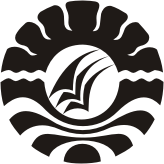 SKRIPSIPENINGKATAN KEMAMPUAN MEMBACA MELALUI MEDIA AUDIO-VISUAL PADA WARGA BELAJAR KEAKSARAAN FUNGSIONAL KELOMPOK MAWAR DESA AWO KECAMATAN KEERA KABUPATEN WAJOA.ISMAIL LUKMANJURUSAN PENDIDIKAN LUAR SEKOLAHFAKULTAS ILMU PENDIDIKANUNIVERSITAS NEGERI MAKASSAR2013PENINGKATAN KEMAMPUAN MEMBACA MELALUI MEDIA AUDIO-VISUAL PADA WARGA BELAJAR KEAKSARAAN FUNGSIONAL KELOMPOK MAWAR DESA AWO KECAMATAN KEERA KABUPATEN WAJOSKRIPSIDiajukan untuk Memenuhi Sebagian Persyaratan GunaMemperoleh Gelar Sarjana Pendidikan pada Jurusan Pendidikan Luar SekolahStrata Satu Fakultas Ilmu Pendidikan Universitas Negeri MakassarOleh:A.ISMAIL LUKMANNIM. 094 204 042JURUSAN PENDIDIKAN LUAR SEKOLAHFAKULTAS ILMU PENDIDIKANUNIVERSITAS NEGERI MAKASSAR2013PERSETUJUAN PEMBIMBINGSkripsi dengan judul “Peningkatan Kemampuan Membaca melalui Media Audio-visual pada Warga Belajar Keaksaraan Fungsional Kelompok Mawar Desa Awo Kecamatan Keera Kabupaten Wajo”.Nama			:	A.Ismail LukmanNomor stambuk	:	094204042Jurusan		:	Pendidikan Luar SekolahFakultas		:	Ilmu PendidikanSetelah diperiksa dan diteliti, naskah skripsi ini telah memenuhi syarat untuk diujikan.                                                                                       Makassar, 14 Agustus 2013Pembimbing I	Pembimbing II                                                                                                                                                        Dra. Kartini Marzuki, M.Si 			Dr. H. M Ali Latief, M.Pd NIP. 19690322 199403 2 003			NIP. 19520710 197903 1 001Disahkan Ketua Jurusan PLS FIP UNMDr. Syamsul Bakhri Gaffar, M.Si NIP. 19541203 198003 1 001PENGESAHAN UJIAN SKRIPSISkripsi diterima oleh Panitia Ujian Skripsi Fakultas Ilmu Pendidikan Universitas Negeri Makassar Dengan SK No.     /UN/36.4/PP/2013, tanggal    Agustus 2013 untuk memenuhi sebagian persyaratan memperoleh gelar Sarjana Pendidikan pada Jurusan Pendidikan Luar Sekolah pada hari Senin, tanggal    Agustus 2013.Disahkan Oleh :An. DekanPD Bidang Akademik FIP UNMDrs. M. Ali Latief Amri, M.PdNIP. 1961 1231 198702 1 045Panitia Ujian:Ketua 		: Drs. M. Ali Latif Amri, M.Pd	  ( ............................. )Sekretaris 	: Dr. H. Syamsul Bachri Gaffar, M.Si	  ( ............................. )Pembimbing I	: Dra. Kartini Marzuki, M.Si              	  ( ............................. )Pembimbing II 	: Dr. H. M. Ali Latief, M.Pd                (.............................  )Penguji I 		: Drs. Firdaus Hasan, M.Si		  ( ............................  )Penguji II 		: Dra. Tatiana Meidina, M.Si		  ( ............................. )PERNYATAAN KEASLIAN SKRIPSISaya yang bertanda tangan di bawah ini:N a m a	: 	A.Ismail LukmanNIM	: 	094204042Jurusan/Program Studi	: 	Pendidikan Luar Sekolah (PLS)Judul Skripsi	:	Peningkatan Kemampuan Membaca melalui Media Audio-visual pada Warga Belajar Keaksaraan Fungsional Kelompok Mawar Desa Awo Kecamatan Keera Kabupaten WajoMenyatakan dengan sebenarnya bahwa skripsi yang saya tulis ini benar merupakan hasil karya saya sendiri dan bukan merupakan pengambilalihan tulisan atau pikiran orang lain yang saya akui sebagai hasil tulisan atau pikiran sendiri.Apabila dikemudian hari terbukti atau dapat dibuktikan bahwa skripsi ini hasil  jiplakan atau mengandung unsur plagiat maka saya bersedia menerima sanksi atas perbuatan tersebut sesuai ketentuan yang berlaku.Makassar, 25 September 2013Yang membuat pernyataan,A.ISMAIL LUKMAN	MOTODahulukan Kuliah Utamakan Organisasi. (A.Ismail Lukman)Kecerdasan Intelektual tidak Menjamin Seseorang akan Sukses, tapi Kecerdasan Moral dan Spritual yang akan membawa anda menuju pintu kesuksesan. 				 (A.Ismail Lukman)Kuperuntukkan karya ini kepada:Ayahanda dan Ibunda tercinta,  serta orang-orangyang terdekat yang senantiasa meniupkan nafas asa sekaligus menanti keberhasilanku dalam menyelesaikan studiABSTRAKA.Ismail Lukman. 2013. Peningkatan Kemampuan Membaca melalui Media Audio-visual pada Warga Belajar Keaksaraan Fungsional Kelompok Mawar Desa Awo Kecamatan Keera Kabupaten Wajo. Skripsi. Dibimbing oleh                                                    Dra. Kartini Marzuki, M.Si. dan Dr. M. Ali Latif, M.Pd. Jurusan Pendidikan Luar Sekolah Fakultas Ilmu Pendidikan Universitas Negeri Makassar.Penelitian ini mengkaji tentang Peningkatan Kemampuan Membaca melalui Media Audio-visual pada Warga Belajar Keaksaraan Fungsional Kelompok Mawar Desa Awo Kecamatan Keera Kabupaten Wajo. Permasalahan dalam penelitian ini adalah bagaimana kemampuan warga belajar keaksaraan fungsional dalam membaca melalui media audio-visual sebagai media penunjang pembelajaran? Penelitian ini bertujuan untuk mendeskripsikan peningkatan kemampuan membaca melalui media audio-visual pada warga belajar keaksaraan fungsional Desa Awo Kecamatan Keera Kabupaten Wajo. Penelitian ini menggunakan pendekatan kualitatif dan kuantitatif deskrtiptif. Subjek penelitian berfokus pada satu orang tutor dan 6 warga belajar. Pengumpulan data dilakukan dengan observasi, wawancara, dan teknik analisis tes. Teknik analisis data dilakukan dengan 4 tahap yaitu: menelaah data, reduksi data, menyajikan data, dan menyimpulkan hasil penelitian. Penelitian dilakukan atas dua siklus yaitu siklus 1 dan siklus II. Hasil penelitian ini menunjukkan adanya peningkatan kemampuan warga belajar dalam membaca. Oleh karena itu, hipotesis yang diajukan, diterima yaitu adanya peningkatan kemampuan warga belajar keaksaraan fungsional kelompok Mawar Desa Awo Kecamatan Keera Kabupaten Wajo dalam membaca melalui media audio-visual.PRAKATA	Segala puji dan syukur penulis panjatkan kehadirat Tuhan Yang Maha Esa karena berkat rahmat dan petunjuknya sehingga penulis dapat menyelesaikan skripsi dengan judul  ”Peningkatan Kemampuan Membaca melalui Media Audio-visual pada Warga Belajar Keaksaraan Fungsional Kelompok Mawar Desa Awo Kecamatan Keera Kabupaten Wajo” guna memenuhi sebagian persyaratan memperoleh gelar Sarjana Pendidikan pada jurusan Pendidikan Luar Sekolah Fakultas Ilmu Pendidikan Universitas  Negeri Makassar.Selanjutnya kepada semua pihak yang selalu memberi motivasi dan bantuan baik berupa materi maupun non materi dalam penyusunan hingga penyelesaian skripsi ini. Penulis menyampaikan rasa hormat dan mengucapkan terima kasih yang sebesar-besarnya kepada Dra. Kartini Marzuki, M.Si. Selaku dosen pembimbing I dan dosen pembimbing II yaitu Dr. M. Ali Latief, M.Pd.,  yang senantiasa meluangkan waktunya dalam memberikan saran dan masukan dalam penyusunan skripsi ini, serta :Prof. Dr. H. Arismunandar, M.Pd. selaku Rektor Universitas Negeri Makassar yang telah memberikan fasilitas berharga demi kelancaran studi.Prof. Dr. H. Ismail Tolla, M.Pd. selaku Dekan; Drs. M. Ali Latif Amri, M.Pd. selaku Pembantu Dekan I; Drs. Andi Mappincara, M.Pd. selaku Pembantu Dekan II; dan Drs. Muh. Faisal, M.Pd. selaku Pembantu Dekan III Fakultas Ilmu Pendidikan Universitas Negeri Makassar yang telah memberikan layanan akademik, administrasi dan kemahasiswaan selama proses pendidikan dan penyelesaian studi.Dr. H. Syamsul Bakhri Gaffar, M.Si. selaku Ketua Jurusan Pendidikan Luar Sekolah Fakultas Ilmu Pendidikan Universitas Negeri Makassar yang senantiasa meluangkan waktunya dalam memberikan saran dan masukan dalam pembuatan skripsi ini.Dra. Istiyani Idrus, M.Si. selaku Sekretaris Jurusan yang setia merampungkan segala keperluan administrasi mahasiswa.Dosen Jurusan Pendidikan Luar Sekolah Fakultas Ilmu Pendidikan Universitas Negeri Makassar yang telah memberikan ilmu pengetahuan selama penulis menjalani perkuliahan sampai menyelesaikan skripsi ini.Kepala Desa Awo Kecamatan Keera Kabupaten Wajo yang telah memberikan izin kepada penulis untuk mengadakan penelitian.Ayah dan Ibu beserta keluarga besar yang telah memberikan dukungan moril dan materil selama penulis menjalani studi di Jurusan Pendidikan Luar Sekolah Fakultas Ilmu Pendidikan Universitas Negeri Makassar.Teman dan para sahabatku Akhmad Suyatno, Ahmadi, Ibrahim, Amiruddin,          M. Ali Salman, M. Hasbi, Abd. Rahman, Arjuna, Sudirman, Indirwan, Wilda Ilman, Nini Pratiwi, Tesia Utami Noor, Satrina, Rismawati, Nursyamsidar serta teman-teman PLS angkatan 09’ yang tidak sempat penulis sebutkan namanya satu per satu.Teman-teman Organisasiku di BEM UNM, MAPERWA UNM, HIMAPLUS, dan HMI Komisariat FIP UNM, serta KEPMI BONE yang senantiasa memberikan motivasi dan bantuan selama penyelesaian studi.Terakhir, belahan hatiku Fatmawati yang dengan setia menjadi tempat berbagiku  dikala suka dan duka.Akhirnya hanya kepada Allah Swt penulis memohon semoga berkah dan rahmat serta limpahan pahala yang berlipat ganda selalu tercurahkan kepada semuanya.Makassar, 25 September 2013	PenulisDAFTAR ISI									          HalamanHALAMAN SAMPUL		iHALAMAN JUDUL		iiHALAMAN PERSETUJUAN PEMBIMBING 		iiiPERNYATAAN KEASLIAN SKRIPSI 		ivMOTO 		vABSTRAK 		viPRAKATA		viiDAFTAR ISI 		xBAB  I	PENDAHULUAN		1Latar Belakang Masalah		1Rumusan Masalah 		5Tujuan Penelitian 		5Manfaat Hasil Penelitian		6BAB  II	KAJIAN PUSTAKA, KERANGKA PIKIR, DAN HIPOTESIS TINDAKAN		8Kajian Pustaka 		8Pendidikan Keaksaraan		8Pengertian Pendidikan Keaksaraan		8Fungsi dan Tujuan		9Prinsip-prinsip Pembelajaran Pendidikan Keaksaraan		9Huruf.		11Pengertian Huruf		11Huruf Abjad		12Pemakaian Huruf		13Fonem atau Penyebutan		15Media Audio-Visual		25Media Pembelajaran		25Media Audio-Visual		27Pemanfaatan Media Audio-Visual dalam Proses Belajar Mengajar		30Aplikasi Pengguanaan Media Audio Visual (Video) sebagai Media Pembelajaran		30Persiapan		31Pelaksanaan		32Kegiatan Lanjutan		34Kerangka Pikir		34Hipotesis Tindakan		36BAB  III	METODE PENELITIAN		37Pendekatan dan Jenis Penelitian		37Fokus Penelitian	     37Lokasi dan Subjek Penelitian		38Desain Penelitian….	..	39Pelaksanaan Tindakan	..		40Data dan Sumber Data	..		46Teknik Pengumpulan Data	..		46Teknik Analisis Data	..		47Indikator Keberhasilan			49BAB  IV  HASIL PENELITIAN DAN PEMBAHASAN		51Hasil Penelitian 		51Pembahasan Hasil Penelitian		64BAB  V	KESIMPULAN DAN SARAN		67Kesimpulan 		67Saran 		68DAFTAR PUSTAKA 		69LAMPIRAN		70RIWAYAT HIDUP	      120DAFTAR LAMPIRANProgram Pembelajaran		71Kisi-kisi Instrumen		77Lembar Observasi Tutor		 79Lembar Observasi Warga Belajar		85Pedoman Wawancara Tutor		   89   Lembar Tes		   93Kunci Jawaban Tes		   101Lembar Penilaian Hasil Tes		   103Dokumentasi		   107Surat Penunjukan Pembimbing Skripsi		113Surat Izin Penelitian		114Surat Rekomendasi Penelitian dari Balitbangda Provinsi Sulawesi – Selatan.		115Surat Rekomendasi Penelitian dari Balitbangda Kabupaten Wajo		116Surat Keterangan Penelitian		118Surat Seminar Hasil Penelitian		119RIWAYAT HIDUP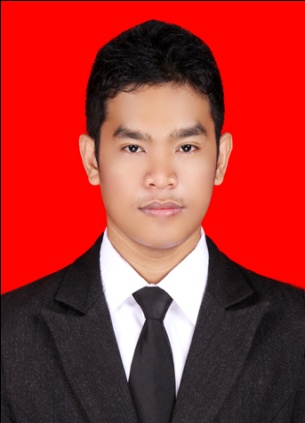 A.Ismail Lukman, Lahir pada tanggal 27 Januari 1991 di Bulu-bulu Kecamatan Tonra Kabupaten Bone. Penulis Akrab disapa dengan Mail. Anak keempat dari enam bersaudara ini merupakan buah hati pasangan A. Lukman dan A. Syamsiah. Penulis memulai jenjang Pendidikan Dasar pada tahun 1997 di SDN 246 Bulu-bulu dan tamat pada tahun 2003, kemudian melanjutkan pendidikan di SLTP (Sekolah Lanjutan Tingkat Pertama) Negeri 1 Tonra dan tamat pada tahun 2006. Setelah itu, penulis melanjutkan pendidikan pada tahun yang sama di SMA (Sekolah Menengah Atas) Negeri 1 Tonra dan tamat pada tahun 2009. Pada tahun 2009, diterima sebagai mahasiswa Jurusan Pendidikan Luar Sekolah Universitas Negeri Makassar. Selama kuliah, penulis aktif di berbagai organisasi baik intra maupun ekstra kampus. Untuk intra kampus, antara lain: Ketua HIMAPLUS (Himpunan Mahasiswa Pendidikan Luar Sekolah) periode 2012-2013, Pengurus UKM Seni UNM sebagai Sekretaris Bidang Produksi dan Kekaryaan, pernah aktif menjadi Anggota Muda UKM MAPHAN UNM, Anggota Taekwondo UKM Olahraga UNM, dan Pengurus BEM (Badan Eksekutif Mahasiswa) UNM sebagai Wakil Presiden Mahasiswa,. Untuk ekstra kampus, antara lain: HmI Komisariat FIP UNM, Koord. Ikatan Mahasiswa Bone FIP UNM, Sekretaris Umum DPC KEPMI Bone, dan Koord. Bidang Dewan Pengurus Pusat KEPMI Bone.